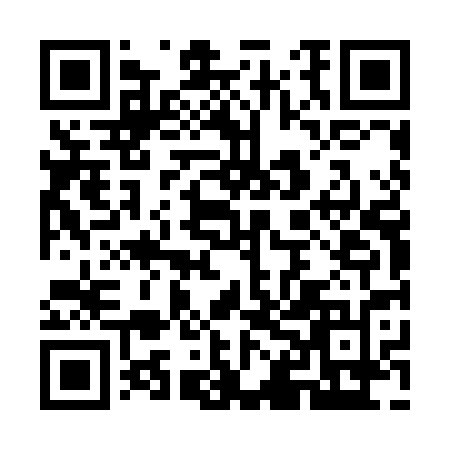 Ramadan times for Gorrie, Ontario, CanadaMon 11 Mar 2024 - Wed 10 Apr 2024High Latitude Method: Angle Based RulePrayer Calculation Method: Islamic Society of North AmericaAsar Calculation Method: HanafiPrayer times provided by https://www.salahtimes.comDateDayFajrSuhurSunriseDhuhrAsrIftarMaghribIsha11Mon6:246:247:431:345:387:267:268:4512Tue6:226:227:411:345:397:287:288:4713Wed6:206:207:391:345:407:297:298:4814Thu6:186:187:371:335:417:307:308:4915Fri6:176:177:361:335:427:317:318:5116Sat6:156:157:341:335:437:337:338:5217Sun6:136:137:321:335:447:347:348:5318Mon6:116:117:301:325:457:357:358:5419Tue6:096:097:281:325:467:367:368:5620Wed6:076:077:271:325:477:387:388:5721Thu6:056:057:251:315:487:397:398:5922Fri6:036:037:231:315:497:407:409:0023Sat6:016:017:211:315:507:417:419:0124Sun5:595:597:191:305:517:427:429:0325Mon5:575:577:181:305:527:447:449:0426Tue5:555:557:161:305:537:457:459:0527Wed5:535:537:141:305:537:467:469:0728Thu5:515:517:121:295:547:477:479:0829Fri5:495:497:101:295:557:487:489:0930Sat5:475:477:081:295:567:507:509:1131Sun5:455:457:071:285:577:517:519:121Mon5:435:437:051:285:587:527:529:142Tue5:415:417:031:285:597:537:539:153Wed5:395:397:011:285:597:547:549:174Thu5:375:376:591:276:007:567:569:185Fri5:355:356:581:276:017:577:579:196Sat5:335:336:561:276:027:587:589:217Sun5:315:316:541:266:037:597:599:228Mon5:295:296:521:266:048:018:019:249Tue5:275:276:511:266:048:028:029:2510Wed5:255:256:491:266:058:038:039:27